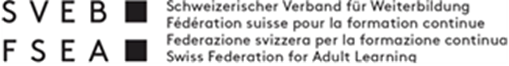 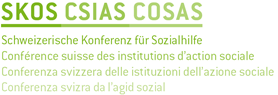 Checkliste: Kenne ich die Kompetenzen meiner Klient*in?Was weiss ich (als Sozialarbeiter*in) über den Bildungsstand und die Kompetenzen meiner Klient*in?Was weiss ich schon?Was tun, wenn ich das noch nicht weiss?Schulbildung, Qualifikationen und KurseIch kenne die Bildungs- und Lernbiografie der Klient*in und weiss:welche Schulen er/sie besucht hat;welche Ausbildungen er/sie absolviert hat und über welche Qualifikationen er/sie verfügt (und ob diese anerkannt sind/werden können);wie er/sie die Schule/Ausbildung erlebt hat und kann seine /ihre Lernfähigkeit abschätzen;welche Kurse oder Arbeitsintegrationsmassnahmen er/sie bereits besucht hat;bei Migrant*innen: Wo und wie er sein bzw. sie ihre Deutschkenntnisse erworben hat;Wie lange und wie intensiv er/sie Deutschkurse besucht hatIm Gespräch Lebenslauf und/oder «Lernbiografie» besprechenDiplome, Ausbildungsabschlüsse u.a. sichten und ggf. auf Anerkennungsmöglichkeit prüfen lassenLernfähigkeit: Mögliche Indizien sind Anzahl Schuljahre, Dauer und Anzahl der Kurse für das Erreichen des aktuellen SprachniveausBei Migrant*innen geben Dauer und Intensität von Deutschkursen verglichen mit dem erreichten Deutschniveau gute Hinweise auf Lernkompetenz und Lernautonomie…KompetenzenIch habe eine erste Einschätzung folgender Kompetenzen der Klient*in:Sprachniveau (bei Fremdsprachigen) bzw. Lesen und Schreiben (bei Deutschsprachigen);IKT (Umgang und Anwendung mit digitalen Informations- und Kommunikationstechnologien);Alltagsmathematik (logisches Denken, räumliche Vorstellung);Alltags- und Schlüsselkompetenzen (Methoden-, Selbst- und Sozialkompetenzen);Berufsbezogene (Fach-)Kompetenzen;Ich weiss, welche Kompetenzen näher abgeklärt und/oder gefördert werden sollten.Im Beratungsgespräch einen Terminzettel mit dem nächsten Beratungstermin ausfüllen lassenDokument «Rechte und Pflichten» lesen lassen und fragen, was Klient*in davon verstanden hatUm Angabe möglicher Daten für Termin in einem Monat bittenAnhand des Budgets eine Rechenaufgabe stellenKlient*in Internetseite des Sozialdienstes aufrufen und Kontaktangaben SAR suchen lassenFragen, wie es mit dem Tastaturschreiben geht…Interessen, Ziele und WünscheIch kenne die Interessen und Ziele der Klient*in und weiss:was er/sie gerne macht und gut kannwelche Ziele und Wünsche im Leben und bezüglich Arbeit er/sie hat;welche beruflichen Interessen er/sie hat und welche Arbeiten er/sie gerne/nicht gerne macht;wie er/sie sich den (Wieder-)Einstieg in Ausbildung und Arbeit vorstellt und ich kann abschätzen, ob das in diesem Fall realistisch bzw. möglich ist.Fragen, was Klient*in in der Freizeit gerne machtFragen, wo Klient*in beruflich in 3 Jahren stehen möchteFragen, wie der Alltag mit der gewünschten Arbeit / Ausbildung aussehen würdeFragen, was bezüglich einer Arbeit / Ausbildung der Klient*in besonders wichtig wäre…Motivation, Flexibilität und VerfügbarkeitIch habe eine erste Einschätzung über die persönlichen Möglichkeiten und Bereitschaft für die Aufnahmen einer Aus- oder Weiterbildung und weiss:was ihn / sie motiviert bzw. nicht motiviert;auf welche Unterstützung aus dem persönlichen und sozialen Umfeld er/sie zählen kann;inwiefern die persönliche, familiäre und gesundheitlich Situation eine Aus-/Weiterbildung zulässt;welche zeitliche und geografische Flexibilität er/sie hat.Fragen zu positiven und negativen Auswirkungen einer Aus-/WeiterbildungFragen nach der aktuellen Tagesstruktur und VerfügbarkeitenFragen nach dem GesundheitszustandFragen zur Kinderbetreuung…EinschätzungIch bin zu einer ersten Einschätzung gekommen, was mein*e Klient*in an Bildung, Qualifikationen und Kompetenzen mitbringt und welches Potential in der Förderung der Kompetenzen sowie der Aus- und Weiterbildung liegt (bzw. wo zusätzlicher externer Abklärungsbedarf besteht).Ich kann einschätzen in welchem «Veränderungsstadium» er/sie sich in Bezug auf persönlichen Veränderungen und Entwicklungen befindet.EinschätzungIch bin zu einer ersten Einschätzung gekommen, was mein*e Klient*in an Bildung, Qualifikationen und Kompetenzen mitbringt und welches Potential in der Förderung der Kompetenzen sowie der Aus- und Weiterbildung liegt (bzw. wo zusätzlicher externer Abklärungsbedarf besteht).Ich kann einschätzen in welchem «Veränderungsstadium» er/sie sich in Bezug auf persönlichen Veränderungen und Entwicklungen befindet.DokumentationIch habe meine Einschätzungen und nächsten Schritte schriftlich festgehalten.DokumentationIch habe meine Einschätzungen und nächsten Schritte schriftlich festgehalten.